Α.Μ. :		11137Τίτλος: 	 «Προμήθεια και τοποθέτηση ημικεντρικών κλιματιστικών μονάδων , ψύξη - θέρμανση, σε  εργαστήρια  του ΕΚΠΑ στου Γουδή.»ΦΥΛΛΟ ΣΥΜΜΟΡΦΩΣΗΣΟΔΗΓΙΕΣ ΣΥΜΠΛΗΡΩΣΗΣΟι οικονομικοί φορείς στο φάκελο της Τεχνικής Προσφοράς τους θα πρέπει επί ποινή αποκλεισμού να συμπεριλάβουν το παρακάτω Φύλλο Συμμόρφωσης.Όλες οι απαιτήσεις των τεχνικών προδιαγραφών-απαιτήσεων είναι ουσιώδεις και απαράβατες και είναι οι κατ΄ ελάχιστον απαιτούμενες. Οι οικονομικοί φορείς συμπληρώνουν τον παρακάτω πίνακα (όλες τις στήλες και όλα τα ζητούμενα στοιχεία) με απόλυτη ευθύνη για την ακρίβεια των δεδομένων τους και τον υποβάλλουν στην προσφορά τους σε μορφή pdf αρχείου, ψηφιακά υπογεγραμμένου. Η οργάνωση των τεχνικών απαιτήσεων σε μορφή πίνακα όπως αυτού που παρατίθενται στη συνέχεια και η γραμμογράφησή τους με τη μορφή φύλλων συμμόρφωσης, γίνεται για λόγους ομοιομορφίας στη σύνταξη και υποβολή των τεχνικών προσφορών, διασφάλισης διαφάνειας  και διευκόλυνσης του έργου της αξιολόγησής τους. Στη Στήλη «ΤΕΧΝΙΚΕΣ ΠΡΟΔΙΑΓΡΑΦΕΣ-ΑΠΑΙΤΗΣΕΙΣ»  περιγράφονται αναλυτικά οι αντίστοιχοι τεχνικοί όροι, υποχρεώσεις, απαιτήσεις ή επεξηγήσεις για τις οποίες θα πρέπει να δοθούν αντίστοιχες απαντήσεις. Αν στην στήλη «ΑΠΑΙΤΗΣΗ» έχει συμπληρωθεί είτε η λέξη «ΝΑΙ» τότε η αντίστοιχη απαίτηση είναι υποχρεωτική για τους προσφέροντες, θεωρούμενη ως απαράβατος όρος. Προσφορές που δεν καλύπτουν πλήρως απαράβατους και στοιχειώδεις όρους απορρίπτονται ως απαράδεκτες. Στη στήλη «ΑΠΑΝΤΗΣΗ» σημειώνεται η απάντηση του προσφέροντα που έχει τη μορφή ΝΑΙ/ΟΧΙ εάν η αντίστοιχη απαίτηση πληρείται ή όχι από την προσφορά.Στη στήλη «ΠΑΡΑΠΟΜΠΗ/ΤΕΚΜΗΡΙΩΣΗ» θα πρέπει να υπάρχει η αντίστοιχη παραπομπή σε συγκεκριμένες σελίδες και παραγράφους ή πίνακες, των επισυναπτόμενων τεχνικών εγχειριδίων , στα δε αυτά τεχνικά εγχειρίδια σημειώνεται στη σχετική σελίδα και παράγραφο ή πίνακα, ο αντίστοιχος Α/Α της Τεχνικής Προδιαγραφής-Απαίτησης του Φύλλου Συμμόρφωσης.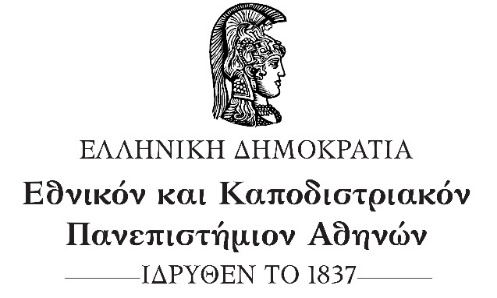                                                     ΔΙΕΥΘΥΝΣΗ ΤΕΧΝΙΚΩΝ ΥΠΗΡΕΣΙΩΝ                                                    ΔΙΕΥΘΥΝΣΗ ΤΕΧΝΙΚΩΝ ΥΠΗΡΕΣΙΩΝΑ/ΑΤΕΧΝΙΚΕΣ ΠΡΟΔΙΑΓΡΑΦΕΣ - ΑΠΑΙΤΗΣΕΙΣΑΠΑΙΤΗΣΗΑΠΑΝΤΗΣΗΠΑΡΑΠΟΜΠΗ /ΤΕΚΜΗΡΙΩΣΗ1Ημικεντρική  κλιματιστική μονάδα, INVERTER , ψύξη - θέρμανση, τύπος συσκευής κασέτα, με οικολογικό ψυκτικό μέσο. R410a ή R 32 , με τα κάτωθι τεχνικά χαρακτηριστικά  :  Τύπος Συσκευής   :   Κασέτα  Τύπος Λειτουργίας   :  InverterΨυκτικό μέσο :  R410a ή R 32Ονομαστική απόδοση (Btu/h) : ≥ 18.000Ψυκτική απόδοση (Btu/h) : ≥  17.000 Θερμική απόδοση (Btu/h) : ≥ 18.500 Ενεργειακή Κλάση Ψύξης :  ≥  Α++Ενεργειακή Κλάση Θέρμανσης  :  ≥ A+Βαθμός ενεργειακής απόδοσης (SEER):   ≥ 6,1 Βαθμός θερμικής απόδοσης (SCOP)  :  ≥ 4.0 Επιπλέον η κλιματιστική μονάδα θα έχει και τα  κάτωθι τεχνικά χαρακτηριστικά  :  •	Ενσωματωμένη , προεγκατεστημένη αντλία συμπυκνωμάτων•	Επίτοιχο χειριστήριο εβδομαδιαίου προγραμματισμού•	Δυνατότητα σύνδεσης αγωγού εισόδου φρέσκου αέρα ώστε να ανανεώνεται  αέρα του χώρου που κλιματίζεται φέρνοντας καθαρό αέρα από το περιβάλλον. ΝΑΙ2Ημικεντρική  κλιματιστική μονάδα, INVERTER , ψύξη - θέρμανση, τύπος συσκευής κασέτα, με οικολογικό ψυκτικό μέσο. R410a ή R 32 με τα κάτωθι τεχνικά χαρακτηριστικά  : Τύπος Συσκευής :  Κασέτα  Τύπος Λειτουργίας  :   InverterΨυκτικό μέσο :  R410a ή R 32Ονομαστική απόδοση (Btu/h) :  ≥  24.000Ψυκτική απόδοση (Btu/h :  ≥ 23.500 Θερμική απόδοση (Btu/h) :  ≥ 24.000Ενεργειακή Κλάση Ψύξης :  ≥	 Α++Ενεργειακή Κλάση Θέρμανσης : ≥  A+Βαθμός ενεργειακής απόδοσης (SEER) :  ≥ 6,1 Βαθμός θερμικής απόδοσης (SCOP) :  ≥ 4.0 Επιπλέον η κλιματιστική μονάδα θα έχει και τα  κάτωθι τεχνικά χαρακτηριστικά  : •	Ενσωματωμένη , προεγκατεστημένη αντλία συμπυκνωμάτων•	Επίτοιχο χειριστήριο εβδομαδιαίου προγραμματισμού•	Δυνατότητα σύνδεσης αγωγού εισόδου φρέσκου αέρα ώστε να ανανεώνεται  αέρα του χώρου που κλιματίζεται φέρνοντας καθαρό αέρα από το περιβάλλον. ΝΑΙ3Ημικεντρική  κλιματιστική μονάδα, INVERTER , ψύξη - θέρμανση, τύπος συσκευής κασέτα, με οικολογικό ψυκτικό μέσο. R410a ή R 32 , με τα κάτωθι τεχνικά χαρακτηριστικά  :  Τύπος Συσκευής  :  Κασέτα , Τύπος Λειτουργίας :   InverterΨυκτικό μέσο :  R410a ή R 32Ονομαστική απόδοση (Btu/h  ) : ≥ 36.000Ψυκτική απόδοση (Btu/h) : ≥ 34.000 Θερμική απόδοση (Btu/h) :  ≥ 38.000 Ενεργειακή Κλάση Ψύξης :	≥  Α++Ενεργειακή Κλάση Θέρμανσης : ≥  A+Βαθμός ενεργειακής απόδοσης (SEER ):  ≥ 6,1 Βαθμός θερμικής απόδοσης (SCOP)  :   ≥ 4.0  Επιπλέον η κλιματιστική μονάδα θα έχει και τα  κάτωθι τεχνικά χαρακτηριστικά  :  •	Ενσωματωμένη , προεγκατεστημένη αντλία συμπυκνωμάτων•	Επίτοιχο χειριστήριο εβδομαδιαίου προγραμματισμού•	Δυνατότητα σύνδεσης αγωγού εισόδου φρέσκου αέρα ώστε να ανανεώνεται  αέρα του χώρου που κλιματίζεται φέρνοντας καθαρό αέρα από το περιβάλλον. ΝΑΙ 4Ημικεντρική  κλιματιστική μονάδα, INVERTER , ψύξη - θέρμανση, τύπος συσκευής κασέτα, με οικολογικό ψυκτικό μέσο. R410a ή R 32 , με τα κάτωθι τεχνικά χαρακτηριστικά  :  Τύπος Συσκευής  :  Κασέτα  Τύπος Λειτουργίας  :  InverterΨυκτικό μέσο :  R410a ή R 32Ονομαστική απόδοση (Btu/h) : ≥  48.000Ψυκτική απόδοση (Btu/h) : ≥ 47.000 Θερμική απόδοση (Btu/h) : ≥ 53.000 Ενεργειακή Κλάση Ψύξης	:  ≥  Α++Ενεργειακή Κλάση Θέρμανσης  : ≥   A+Βαθμός ενεργειακής απόδοσης (SEER) : ≥  6,1 Βαθμός θερμικής απόδοσης (SCOP) :  	≥ 4.0  Επιπλέον η κλιματιστική μονάδα θα έχει και τα  κάτωθι τεχνικά χαρακτηριστικά  :   •	Ενσωματωμένη , προεγκατεστημένη αντλία συμπυκνωμάτων•	Επίτοιχο χειριστήριο εβδομαδιαίου προγραμματισμού•	Δυνατότητα σύνδεσης αγωγού εισόδου φρέσκου αέρα ώστε να ανανεώνεται  αέρα του χώρου που κλιματίζεται φέρνοντας καθαρό αέρα από το περιβάλλον. ΝΑΙ5Ημικεντρική  κλιματιστική μονάδα, INVERTER , ψύξη - θέρμανση, τύπος συσκευής δαπέδου -  οροφής,, με οικολογικό ψυκτικό μέσο. R410a ή R 32 , με τα κάτωθι τεχνικά χαρακτηριστικά  : Τύπος Συσκευής  :  δαπέδου -  οροφής, Τύπος Λειτουργίας :  	InverterΨυκτικό μέσο :  R410a ή R 32Ονομαστική απόδοση (Btu/h)	 : ≥  18.000Ψυκτική απόδοση (Btu/h) :  ≥	 18.000 Θερμική απόδοση (Btu/h) :  	≥ 19.000Ενεργειακή Κλάση Ψύξης :  ≥	Α++Ενεργειακή Κλάση Θέρμανσης : ≥  A+Βαθμός ενεργειακής απόδοσης (SEER) :  ≥ 6,1 Βαθμός θερμικής απόδοσης (SCOP) :  ≥ 4.0 Επιπλέον η κλιματιστική μονάδα θα έχει και τα  κάτωθι τεχνικά χαρακτηριστικά  :  •	Ενσωματωμένη , προεγκατεστημένη αντλία συμπυκνωμάτων•	Δυνατότητα σύνδεσης επίτοιχου χειριστηρίου εβδομαδιαίου προγραμματισμούΝΑΙ6Ημικεντρική  κλιματιστική μονάδα, INVERTER , ψύξη - θέρμανση, τύπος συσκευής δαπέδου -  οροφής,, με οικολογικό ψυκτικό μέσο. R410a ή R 32 , με τα κάτωθι τεχνικά  Χαρακτηριστικά  :  Τύπος Συσκευής : δαπέδου -  οροφής, Τύπος Λειτουργίας :  InverterΨυκτικό μέσο :  R 410a ή R 32Ονομαστική απόδοση (Btu/h) : ≥  24.000Ψυκτική απόδοση (Btu/h) :  ≥  23.500 Θερμική απόδοση (Btu/h) :  ≥ 26.000 Ενεργειακή Κλάση Ψύξης :  ≥ Α++Ενεργειακή Κλάση Θέρμανσης :  ≥ A+Βαθμός ενεργειακής απόδοσης (SEER ): ≥  6,1 Βαθμός θερμικής απόδοσης (SCOP) :    ≥ 4.0 Επιπλέον η κλιματιστική μονάδα θα έχει και τα  κάτωθι τεχνικά χαρακτηριστικά  :  •	Ενσωματωμένη , προεγκατεστημένη αντλία συμπυκνωμάτων•	Δυνατότητα σύνδεσης επίτοιχου χειριστήριο εβδομαδιαίου προγραμματισμούΝΑΙ7Επιπλέον ο ανάδοχος έχει υποχρέωση για την εγκατάσταση των ανωτέρω κλιματιστικών μονάδων τα κάτωθι  :Μεταφορά των νέων ημικεντρικών κλιματιστικών μονάδων ψύξη - θέρμανση,  (εσωτερική και εξωτερική μονάδα) στο χώρο που θα εγκατασταθούν.Εργασία τοποθετήσεως και στηρίξεως της μεν εξωτερικής μονάδας πάνω σε μεταλλική βάση η οποία θα τοποθετηθεί και θα στηριχθεί σε εξωτερικό τοίχο , της δε εσωτερικής μονάδας σε εσωτερικό τοίχο ή οροφή. Διάνοιξη τρύπας για την όδευση των ψυκτικών δικτύων και ηλεκτρικών γραμμών επικοινωνίας εσωτερικής - εξωτερικής μονάδας.Κατασκευή δικτύου αποχέτευσης και ψυκτικών δικτύων με μόνωση τύπου Armaflex  πάχους 13χιλ.και επικαλυπτική ταινία προστασία από την ηλιακή ακτινοβολία UV, επεξεργασία άκρων σύνδεσης (εκχειλώσεις).Κατασκευή συνδέσεων και σύνδεση της εσωτερικής και εξωτερικής μονάδας με την βοήθεια των ρακόρ του μηχανήματος.Στις εργασίες εγκατάστασης περιλαμβάνονται όλες οι εργασίες για την αποκατάστασης της ψευδοροφής στον χώρο που θα εγκατασταθούν τα νέα μηχανήματα κλιματισμού , όπου αυτό απαιτηθεί.Στις εργασίες εγκατάστασης περιλαμβάνεται όλες οι εργασίες για την αποξήλωση παλαιού εξοπλισμού κλιματιστικών μηχανημάτων όπου αυτά υπάρχουν ή  απαιτηθεί για να εγκατασταθούν τα νέα μηχανήματα κλιματισμού.Σύνδεση της κλιματιστικής μονάδας με την ηλεκτρική γραμμή παροχής από τον πίνακα κλιματιστικών του κτηρίου και την ηλεκτρική γραμμή αυτοματισμού του μηχανήματος.Δοκιμές και μετρήσεις λειτουργίας των μηχανήματων κλιματισμού (μέτρηση πιέσεων ψυκτικού κυκλώματος κ.λ.π. ) δοκιμή ορθής λειτουργίας της αποχετεύσεως  και παράδοση των ηλιοκεντρικών κλιματιστικών μονάδων σε πλήρη και κανονική λειτουργία.Σύμφωνα με την Αναλυτική Τεχνική ΠεριγραφήΝΑΙΤεκμηρίωση σύμφωνα με την παράγραφο 2.4.2.28Συντήρηση των νέων μηχανημάτων     Ο ανάδοχος είναι υποχρεωμένος να συντηρήσει τα νέα μηχανήματα για  ( 2 ) δύο έτη.ΝΑΙΤεκμηρίωση σύμφωνα με την παράγραφο 2.4.2.2